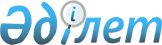 О внесении изменений в некоторые приказы Министерства энергетики Республики Казахстан
					
			Утративший силу
			
			
		
					Приказ Министра энергетики Республики Казахстан от 4 декабря 2015 года № 692. Зарегистрирован в Министерстве юстиции Республики Казахстан 12 января 2016 года № 12850. Утратил силу приказом и.о. Министра экологии, геологии и природных ресурсов Республики Казахстан от 4 августа 2021 года № 289.
      Сноска. Утратил силу приказом и.о. Министра экологии, геологии и природных ресурсов РК от 04.08.2021 № 289 (вводится в действие по истечении десяти календарных дней после дня его первого официального опубликования).
      ПРИКАЗЫВАЮ:
      1. Утвердить перечень приказов Министерства энергетики Республики Казахстан, в которые вносятся изменения, согласно приложению к настоящему приказу.
      2. Департаменту по изменению климата Министерства энергетики Республики Казахстан в установленном законодательством порядке обеспечить:
      1) государственную регистрацию настоящего приказа в Министерстве юстиции Республики Казахстан;
      2) в течение десяти календарных дней после государственной регистрации настоящего приказа в Министерстве юстиции Республики Казахстан направление его копии на официальное опубликование в периодические печатные издания и в информационно-правовую систему "Әділет";
      3) в течение десяти календарных дней после государственной регистрации настоящего приказа в Министерстве юстиции Республики Казахстан направление в Республиканское государственное предприятие на праве хозяйственного ведения "Республиканский Центр правовой информации Министерства юстиции Республики Казахстан" для включения в Эталонный контрольный банк нормативных правовых актов Республики Казахстан;
      4) размещение настоящего приказа на официальном интернет-ресурсе Министерства энергетики Республики Казахстан и на интранет-портале государственных органов;
      5) в течение десяти рабочих дней после государственной регистрации настоящего приказа в Министерстве юстиции Республики Казахстан представление в Департамент юридической службы Министерства энергетики Республики Казахстан сведений об исполнении мероприятий, предусмотренных подпунктами 2), 3) и 4) настоящего пункта.
      3. Контроль за исполнением настоящего приказа возложить на курирующего вице-министра энергетики Республики Казахстан.
      4. Настоящий приказ вводится в действие по истечении десяти календарных дней после дня его первого официального опубликования. Перечень приказов Министра охраны окружающей среды Республики Казахстан и Министра энергетики Республики Казахстан, в которые вносятся изменения
      1. Утратил силу приказом Министра энергетики РК от 27.04.2016 № 176.
      2. Утратил силу приказом Министра энергетики РК от 27.04.2016 № 176.
      3. Утратил силу приказом Министра энергетики РК от 27.04.2016 № 176.
      4. Внести в приказ Министра энергетики Республики Казахстан от 5 марта 2015 года № 176 "Об утверждении Правил ведения и содержания государственного кадастра источников выбросов и поглощений парниковых газов" (зарегистрированный в Реестре государственной регистрации нормативных правовых актов за № 10673, опубликованный в информационно-правовой системе "Әділет" от 20 апреля 2015 года) следующее изменение:
      в Правилах ведения и содержания государственного кадастра источников выбросов и поглощений парниковых газов, утвержденных указанным приказом:
      часть первую пункта 5 изложить в следующей редакции:
      "5. При ведении государственного кадастра используются отчеты природопользователей об инвентаризации парниковых газов, разработанные по форме, утвержденной приказом и.о. Министра энергетики Республики Казахстан от 28 июля 2015 года № 502 "Об утверждении форм отчетов об инвентаризации парниковых газов" (зарегистрированный в Реестре государственной регистрации нормативных правовых актов за № 11818).".     
					© 2012. РГП на ПХВ «Институт законодательства и правовой информации Республики Казахстан» Министерства юстиции Республики Казахстан
				
Министр энергетики
Республики Казахстан
В.ШкольникПриложение
к приказу Министра энергетики
Республики Казахстан
от 4 декабря 2015 года № 692